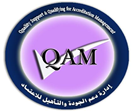 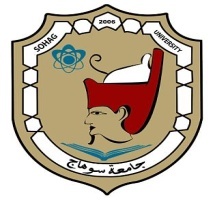 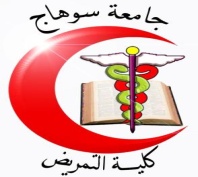 ـــــــــــــــــــــــــــــــــــــــــــــــــــــــــــــــــــــــــــــــــــــــــــــــــــــــــــــــــــــــــــــــــــــــــــــــــــــــــــــــــــــــــــــــــــــــــــــــــــــــــــــــــــــــــــــــــــــــــــــــــــــــــــــــــــــــــــــــــــــــــــــــــــــــــــــــــــــــــــــــــــــــــــــــــــــــــــــــــــــــــــــــــــــــقائمة ببرامج تنمية القدرات البحثية وكتابة المشروعات البحثية والمؤتمرات العلمية لأعضاء هيئة التدريس ومعاونيهم           د /      استير ابراهيم غاث                                             التخصص /تمريض المسنين           الدرجة العلمية الحالية / مدرس مساعدالمؤتمرات العلمية :- ماسم الدورة التدريبية  تاريخ الحصول عليها  المكان  1234567891011121314151717192021برنامج نظم الأمتحانات وتقويم الطلاببرنامج ادارة الوقت والأجتماعاتبرنامج التخطيط الأستراتيجىبرنامج مهارات الأتصال فى انماط التعليم المختلفةبرنامج ادارة الفريق البحثىبرنامج نظم الساعات المعتمدةبرنامج spssالمكتبة الرقميةاخلاقيات البحث العلمى اعداد الورقة الامتحانيةاعداد الاستبياناتنضم تقويم الطلاب وتطوير المتحاناتاعمال الكنترولبرنامج التدريب الخاص بالخدمات الخالية من العدوى والحماية من فيروس Cبرنامج تصميم الاأختبارات الجمعية ومقاييس تدرج الاجابة برنامج تصحيح الاستبيانات الكترونيااعداد الحقائب التدريبيةصياغة نواتج التعلم المستهدفة ووضع خرائط المنهج29-31/5/201022-24/5/2018-10/3/201016-18/3/201019-21/4/20101-3/6/201018\3\20133;4;10;12\10\201021;22\11\201028\9\201425\12\2012جامعة سوهاجماسم المؤتمر   كيفية المشاركه + تاريخ الحضور  اسم المكان  +( محلى)    ( دولى )1234مؤتمر سوهاج العلمى الأولمؤتمر سوهاج العلمى الثانىمؤتمر سوهاج العلمى الثالثمؤتمر اسوان الدولى الأولمؤتمر سوهاج الدولى الأولالمؤتمر الثانى لشباب الباحثين بجامعة سوهاجمشاركة. 2012حضور 2013ححضور2014حضور 2016   حضور2016حضور 2011محلىمحلىمحلىدولى دولىمحلى